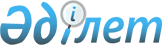 О внесении изменений в решение XXХVI сессии Шетского районного маслихата от 22 декабря 2015 года № 36/306 "О районном бюджете на 2016-2018 годы"Решение Шетского районного маслихата Карагандинской области от 6 декабря 2016 года № 8/59. Зарегистрировано Департаментом юстиции Карагандинской области 20 декабря 2016 года № 4057
      В соответствии с Бюджетным кодексом Республики Казахстан от 4 декабря 2008 года, Законом Республики Казахстан "О местном государственном управлении и самоуправлении в Республике Казахстан" от 23 января 2001 года районный маслихат РЕШИЛ: 

      1. Внести в решение XXХVI сессии Шетского районного маслихата от 22 декабря 2015 года № 36/306 "О районном бюджете на 2016-2018 годы" (зарегистрировано в Реестре государственной регистрации нормативных правовых актов за № 3615, опубликовано в газете "Шет Шұғыласы" от 21 января 2016 года № 03(10. 572), в информационно – правовой системе "Әділет" 20 апреля 2016 года), следующие изменения:

      пункт 1 изложить в следующей редакции:

      "1. Утвердить районный бюджет на 2016 – 2018 годы согласно № 1, 2, 3, 4, 5, 6, 7 соответственно, в том числе на 2016 год в следующих объемах:

      доходы - 5762177 тысяч тенге, в том числе по:

      налоговым поступлениям – 2215945 тысяч тенге;

      неналоговым поступлениям - 20816 тысяч тенге;

      поступлениям от продажи основного капитала-3197 тысяч тенге;

      поступлениям трансфертов - 3522219 тысяч тенге;

      2) затраты - 5335702 тысяч тенге;

      3) чистое бюджетное кредитование - 66533 тысяч тенге;

      бюджетные кредиты – 89082 тысяч тенге;

      погашение бюджетных кредитов - 25626 тысяч тенге;

      4) сальдо по операциям с финансовыми активами – 0 тысяч тенге;

      приобретение финансовых активов – 0 тысяч тенге;

      поступления от продажи финансовых активов государства– 0 тысяч тенге;

      5) дефицит (профицит) бюджета – минус 240975 тысяч тенге;

      6) финансирование дефицита (использование профицита) бюджета – 240975 тысяч тенге;

      поступление займов – 89082 тысяч теңге;

      погашение займов – 25626 тысяч тенге;

      используемые остатки бюджетных средств – 172879 тысяч тенге.";

      приложение 1 к указанному решению изложить в новой редакции согласно приложению к настоящему решению.

      2. Настоящее решение вводится в действие с 1 января 2016 года. Районный бюджет на 2016 год
					© 2012. РГП на ПХВ «Институт законодательства и правовой информации Республики Казахстан» Министерства юстиции Республики Казахстан
				
      Председатель сессии

Г. Тусупова

      Секретарь районного
маслихата

Б. Тулеукулов
Приложение
к решению VІІІ сессии
районного маслихата
от 6 декабря 2016 года № 8/59Приложение 1
к решению XXХVI сессии
районного маслихата
от 22 декабря 2015 года № 36/306
Категория
Категория
Категория
Категория
Сумма (тысяч тенге)
Класс
Класс
Класс
Сумма (тысяч тенге)
Подкласс
Подкласс
Сумма (тысяч тенге)
Наименование
Сумма (тысяч тенге)
1
2
3
4
5
І. Доходы
5762177
1
Налоговые поступления
2215945
01
Подоходный налог
380962
2
Индивидуальный подоходный налог
380962
03
Социальный налог
393257
1
Социальный налог
393257
04
Налоги на собственность
1367323
1
Налоги на имущество
1305774
3
Земельный налог
4686
4
Налог на транспортные средства
51993
5
Единый земельный налог
4870
05
Внутренние налоги на товары, работы и услуги
69161
2
Акцизы
3590
3
Поступления за использование природных и других ресурсов
53339
4
Сборы за ведение предпринимательской и профессиональной деятельности
12232
1
07
Прочие налоги
111
1
7
1
Прочие налоги
111
08
Обязательные платежи, взимаемые за совершение юридически значимых действий и (или) выдачу документов уполномоченными на то государственными органами или должностными лицами
5131
1
Государственная пошлина
5131
2
Неналоговые поступления
20816
01
Доходы от государственной собственности
4534
1
Поступления части чистого дохода государственных предприятий
264
5
Доходы от аренды имущества, находящегося в государственной собственности
4270
7
Вознаграждения по кредитам выданным из государственого бюджета
548
06
Прочие неналоговые поступления
16253
1
Прочие неналоговые поступления
16253
3
Поступления от продажи основного капитала
3197
03
Продажа земли и нематериальных активов
3197
1
Продажа земли
3197
4
Поступления трансфертов 
3522219
02
Трансферты из вышестоящих органов государственного управления
3522219
2
Трансферты из областного бюджета
3522219
Функциональная группа
Функциональная группа
Функциональная группа
Функциональная группа
Функциональная группа
Сумма (тысяч тенге)
Функциональная подгруппа 
Функциональная подгруппа 
Функциональная подгруппа 
Функциональная подгруппа 
Сумма (тысяч тенге)
Администратор бюджетных программ
Администратор бюджетных программ
Администратор бюджетных программ
Сумма (тысяч тенге)
Программа
Программа
Сумма (тысяч тенге)
Наименование
Сумма (тысяч тенге)
II. Затраты
5 335 702
01
Государственные услуги общего характера
651545
1
Представительные, исполнительные и другие органы, выполняющие общие функции государственного управления
546149
112
Аппарат маслихата района (города областного значения)
26298
001
Услуги по обеспечению деятельности маслихата района (города областного значения)
25859
003
Капитальные расходы государственного органа 
439
122
Аппарат акима района (города областного значения)
99157
001
Услуги по обеспечению деятельности акима района (города областного значения)
97060
003
Капитальные расходы государственного органа 
2097
123
Аппарат акима района в городе, города районного значения, поселка, села, сельского округа
420694
001
Услуги по обеспечению деятельности акима района в городе, города районного значения, поселка, села, сельского округа
418081
022
Капитальные расходы государственного органа
2613
2
Финансовая деятельность
7450
459
Отдел экономики и финансов района (города областного значения)
1580
003
Проведение оценки имущества в целях налогообложения
1205
010
Приватизация, управление коммунальным имуществом, постприватизационная деятельность и регулирование споров, связанных с этим 
375
489
Отдел государственных активов и закупок района (города областного значения)
5870
001
Услуги по реализации государственной политики в области управления государственных активов и закупок на местном уровне
4358
003
Капитальные расходы государственного органа 
910
005
Приватизация, управление коммунальным имуществом, постприватизационная деятельность и регулирование споров, связанных с этим 
602
9
Прочие государственные услуги общего характера
97946
459
Отдел экономики и финансов района (города областного значения)
44253
001
Услуги по реализации государственной политики в области формирования и развития экономической политики, государственного планирования, исполнения бюджета и управления коммунальной собственностью района (города областного значения)
42624
015
Капитальные расходы государственного органа 
1629
486
Отдел земельных отношений, архитектуры и градостроительства района (города областного значения)
16778
001
Услуги по реализации государственной политики в области регулирования земельных отношений, архитектуры и градостроительства на местном уровне
16428
003
Капитальные расходы государственного органа 
350
492
Отдел жилищно-коммунального хозяйства, пассажирского транспорта, автомобильных дорог и жилищной инспекции района (города областного значения)
19321
001
Услуги по реализации государственной политики на местном уровне в области жилищно-коммунального хозяйства, пассажирского транспорта, автомобильных дорог и жилищной инспекции 
19171
013
Капитальные расходы государственного органа 
150
494
Отдел предпринимательства и промышленности района (города областного значения)
17594
001
Услуги по реализации государственной политики на местном уровне в области развития предпринимательства и промышленности
17286
003
Капитальные расходы государственного органа 
308
02
Оборона
8136
1
Военные нужды
8136
122
Аппарат акима района (города областного значения)
8136
005
Мероприятия в рамках исполнения всеобщей воинской обязанности
8136
03
Общественный порядок, безопасность, правовая, судебная, уголовно-исполнительная деятельность
792
9
Прочие услуги в области общественного порядка и безопасности
792
492
Отдел жилищно-коммунального хозяйства, пассажирского транспорта, автомобильных дорог и жилищной инспекции района (города областного значения)
792
021
Обеспечение безопасности дорожного движения в населенных пунктах
792
04
Образование
3 489 192
1
Дошкольное воспитание и обучение
271338
464
Отдел образования района (города областного значения)
271338
009
Обеспечение деятельности организаций дошкольного воспитания и обучения
189178
040
Реализация государственного образовательного заказа в дошкольных организациях образования
82160
2
Начальное, основное среднее и общее среднее образование
3076587
123
Аппарат акима района в городе, города районного значения, поселка, села, сельского округа
7730
005
Организация бесплатного подвоза учащихся до школы и обратно в сельской местности
7730
464
Отдел образования района (города областного значения)
2973981
003
Общеобразовательное обучение
2932118
006
Дополнительное образование для детей
41863
465
Отдел физической культуры и спорта района (города областного значения)
94876
017
Дополнительное образование для детей и юношества по спорту
94876
4
Техническое и профессиональное, послесреднее образование
34957
464
Отдел образования района (города областного значения)
34957
018
Организация профессионального обучения
34957
9
Прочие услуги в области образования
106310
464
Отдел образования района (города областного значения)
106310
001
Услуги по реализации государственной политики на местном уровне в области образования
15275
005
Приобретение и доставка учебников, учебно-методических комплексов для государственных учреждений образования района (города областного значения)
37189
012
Капитальные расходы государственного органа 
150
015
Ежемесячные выплаты денежных средств опекунам (попечителям) на содержание ребенка-сироты (детей-сирот), и ребенка (детей), оставшегося без попечения родителей
11543
067
Капитальные расходы подведомственных государственных учреждений и организаций
42153
06
Социальная помощь и социальное обеспечение
168129
1
Социальное обеспечение
50907
451
Отдел занятости и социальных программ района (города областного значения)
50907
005
Государственная адресная социальная помощь
18531
016
Государственные пособия на детей до 18 лет
30852
025
Внедрение обусловленной денежной помощи по проекту Өрлеу
1524
2
Социальная помощь
82307
123
Аппарат акима района в городе, города районного значения, поселка, села, сельского округа
18217
003
Оказание социальной помощи нуждающимся гражданам на дому
18217
451
Отдел занятости и социальных программ района (города областного значения)
64090
002
Программа занятости
32724
004
Оказание социальной помощи на приобретение топлива специалистам здравоохранения, образования, социального обеспечения, культуры, спорта и ветеринарии в сельской местности в соответствии с законодательством Республики Казахстан
2569
006
Оказание жилищной помощи 
794
007
Социальная помощь отдельным категориям нуждающихся граждан по решениям местных представительных органов
8052
010
Материальное обеспечение детей-инвалидов, воспитывающихся и обучающихся на дому
350
017
Обеспечение нуждающихся инвалидов обязательными гигиеническими средствами и предоставление услуг специалистами жестового языка, индивидуальными помощниками в соответствии с индивидуальной программой реабилитации инвалида
19601
9
Прочие услуги в области социальной помощи и социального обеспечения
34915
451
Отдел занятости и социальных программ района (города областного значения)
34915
001
Услуги по реализации государственной политики на местном уровне в области обеспечения занятости и реализации социальных программ для населения
29565
011
Оплата услуг по зачислению, выплате и доставке пособий и других социальных выплат
2500
021
Капитальные расходы государственного органа 
550
050
Реализация Плана мероприятий по обеспечению прав и улучшению качества жизни инвалидов в Республике Казахстан на 2012 – 2018 годы
2300
07
Жилищно-коммунальное хозяйство
153734
1
Жилищное хозяйство
72431
123
Аппарат акима района в городе, города районного значения, поселка, села, сельского округа
15449
007
Организация сохранения государственного жилищного фонда города районного значения, поселка, села, сельского округа
4952
027
Ремонт и благоустройство объектов в рамках развития городов и сельских населенных пунктов по Дорожной карте занятости 2020
10497
455
Отдел культуры и развития языков района (города областного значения)
20471
024
Ремонт объектов в рамках развития городов и сельских населенных пунктов по Дорожной карте занятости 2020
20471
464
Отдел образования района (города областного значения)
12285
026
Ремонт объектов в рамках развития городов и сельских населенных пунктов по Дорожной карте занятости 2020
12285
465
Отдел физической культуры и спорта района (города областного значения)
779
009
Ремонт объектов в рамках развития городов и сельских населенных пунктов по Дорожной карте занятости 2020
779
467
Отдел строительства района (города областного значения)
9941
004
Проектирование, развитие и (или) обустройство инженерно-коммуникационной инфраструктуры 
9941
492
Отдел жилищно-коммунального хозяйства, пассажирского транспорта, автомобильных дорог и жилищной инспекции района (города областного значения)
13506
004
Обеспечение жильем отдельных категорий граждан
6000
041
Ремонт и благоустройство объектов в рамках развития городов и сельских населенных пунктов по Дорожной карте занятости 2020
7506
2
Коммунальное хозяйство
26948
123
Аппарат акима района в городе, города районного значения, поселка, села, сельского округа
17743
014
Организация водоснабжения населенных пунктов
17743
467
Отдел строительства района (города областного значения)
751
006
Развитие системы водоснабжения и водоотведения 
751
492
Отдел жилищно-коммунального хозяйства, пассажирского транспорта, автомобильных дорог и жилищной инспекции района (города областного значения)
8454
012
Функционирование системы водоснабжения и водоотведения
5454
026
Организация эксплуатации тепловых сетей, находящихся в коммунальной собственности районов (городов областного значения)
3000
3
Благоустройство населенных пунктов
54355
123
Аппарат акима района в городе, города районного значения, поселка, села, сельского округа
53446
008
Освещение улиц населенных пунктов
24804
009
Обеспечение санитарии населенных пунктов
5215
011
Благоустройство и озеленение населенных пунктов
23427
492
Отдел жилищно-коммунального хозяйства, пассажирского транспорта, автомобильных дорог и жилищной инспекции района (города областного значения)
909
016
Обеспечение санитарии населенных пунктов
909
08
Культура, спорт, туризм и информационное пространство
423703
1
Деятельность в области культуры
250734
455
Отдел культуры и развития языков района (города областного значения)
250734
003
Поддержка культурно-досуговой работы
250734
2
Спорт
19826
465
Отдел физической культуры и спорта района (города областного значения)
19826
001
Услуги по реализации государственной политики на местном уровне в сфере физической культуры и спорта
9271
004
Капитальные расходы государственного органа 
1757
005
Развитие массового спорта и национальных видов спорта
181
006
Проведение спортивных соревнований на районном (города областного значения) уровне
3440
007
Подготовка и участие членов сборных команд района (города областного значения) по различным видам спорта на областных спортивных соревнованиях
4389
3
Информационное пространство
110355
455
Отдел культуры и развития языков района (города областного значения)
97955
006
Функционирование районных (городских) библиотек
97955
456
Отдел внутренней политики района (города областного значения)
12400
002
Услуги по проведению государственной информационной политики
12400
9
Прочие услуги по организации культуры, спорта, туризма и информационного пространства
41408
455
Отдел культуры и развития языков района (города областного значения)
14778
001
Услуги по реализации государственной политики на местном уровне в области развития языков и культуры
14628
010
Капитальные расходы государственного органа 
150
456
Отдел внутренней политики района (города областного значения)
26630
001
Услуги по реализации государственной политики на местном уровне в области информации, укрепления государственности и формирования социального оптимизма граждан
16225
003
Реализация мероприятий в сфере молодежной политики
10298
006
Капитальные расходы государственного органа 
107
10
Сельское, водное, лесное, рыбное хозяйство, особо охраняемые природные территории, охрана окружающей среды и животного мира, земельные отношения
192194
1
Сельское хозяйство
76415
459
Отдел экономики и финансов района (города областного значения)
22489
099
Реализация мер по оказанию социальной поддержки специалистов
22489
462
Отдел сельского хозяйства района (города областного значения)
16359
462
001
Услуги по реализации государственной политики на местном уровне в сфере сельского хозяйства
16209
006
Капитальные расходы государственного органа 
150
473
Отдел ветеринарии района (города областного значения)
37567
001
Услуги по реализации государственной политики на местном уровне в сфере ветеринарии
17967
003
Капитальные расходы государственного органа 
1230
006
Организация санитарного убоя больных животных
3300
007
Организация отлова и уничтожения бродячих собак и кошек
2000
008
Возмещение владельцам стоимости изымаемых и уничтожаемых больных животных, продуктов и сырья животного происхождения
6560
010
Проведение мероприятий по идентификации сельскохозяйственных животных
4000
6
Земельные отношения
10355
463
Отдел земельных отношений района (города областного значения)
10355
001
Услуги по реализации государственной политики в области регулирования земельных отношений на территории района (города областного значения)
9695
007
Капитальные расходы государственного органа 
660
9
Прочие услуги в области сельского, водного, лесного, рыбного хозяйства, охраны окружающей среды и земельных отношений
101003
473
Отдел ветеринарии района (города областного значения)
101003
011
Проведение противоэпизоотических мероприятий
101003
11
Промышленность, архитектурная, градостроительная и строительная деятельность
19495
2
Архитектурная, градостроительная и строительная деятельность
19495
467
Отдел строительства района (города областного значения)
15528
001
'Услуги по реализации государственной политики на местном уровне в области строительства
15378
017
Капитальные расходы государственного органа 
150
468
Отдел архитектуры и градостроительства района (города областного значения)
3967
001
'Услуги по реализации государственной политики в области архитектуры и градостроительства на местном уровне 
3667
004
Капитальные расходы государственного органа 
300
12
Транспорт и коммуникации
98319
1
Автомобильный транспорт
93206
123
Аппарат акима района в городе, города районного значения, поселка, села, сельского округа
57370
013
Обеспечение функционирования автомобильных дорог в городах районного значения, поселках, селах, сельских округах
37070
045
Капитальный и средний ремонт автомобильных дорог улиц населенных пунктов
20300
492
Отдел жилищно-коммунального хозяйства, пассажирского транспорта, автомобильных дорог и жилищной инспекции района (города областного значения)
35836
023
Обеспечение функционирования автомобильных дорог
26992
045
Капитальный и средний ремонт автомобильных дорог районного значения и улиц населенных пунктов
8844
9
Прочие услуги в сфере транспорта и коммуникаций
5113
492
Отдел жилищно-коммунального хозяйства, пассажирского транспорта, автомобильных дорог и жилищной инспекции района (города областного значения)
5113
037
Субсидирование пассажирских перевозок по социально значимым городским (сельским), пригородным и внутрирайонным сообщениям 
5113
13
Прочие
82146
9
Прочие
82146
123
Аппарат акима района в городе, города районного значения, поселка, села, сельского округа
6297
040
Реализация мер по содействию экономическому развитию регионов в рамках Программы "Развитие регионов"
6297
455
Отдел культуры и развития языков района (города областного значения)
11545
040
Реализация мер по содействию экономическому развитию регионов в рамках Программы "Развитие регионов"
11545
459
Отдел экономики и финансов района (города областного значения)
44304
012
Резерв местного исполнительного органа района (города областного значения) 
44304
464
Отдел образования района (города областного значения)
20000
041
Реализация мер по содействию экономическому развитию регионов в рамках Программы "Развитие регионов"
20000
14
Обслуживание долга
29
1
Обслуживание долга
29
459
Отдел экономики и финансов района (города областного значения)
29
021
Обслуживание долга местных исполнительных органов по выплате вознаграждений и иных платежей по займам из областного бюджета
29
15
Трансферты
55285
1
Трансферты
55285
459
Отдел экономики и финансов района (города областного значения)
55285
006
Возврат неиспользованных (недоиспользованных) целевых трансфертов
1564
051
Трансферты органам местного самоуправления
53721
16
Погашение займов
25626
1
Погашение займов
25626
459
Отдел экономики и финансов района (города областного значения)
25626
005
Погашение долга местного исполнительного органа перед вышестоящим бюджетом
25625
022
Возврат неиспользованных бюджетных кредитов, выданных из местного бюджета
1
Категория
Категория
Категория
Категория
Сумма (тысяч тенге)
Класс 
Класс 
Класс 
Сумма (тысяч тенге)
Подкласс
Подкласс
Сумма (тысяч тенге)
Наименование
Сумма (тысяч тенге)
1
2
3
4
5
ІІІ. Чистое бюджетное кредитование
66533
Бюджетные кредиты 
89082
10
Сельское, водное, лесное, рыбное хозяйство, особо охраняемые природные территории, охрана окружающей среды и животного мира, земельные отношения
89082
1
Сельское хозяйство
89082
459
Отдел экономики и финансов района (города областного значения)
89082
018
Бюджетные кредиты для реализации мер социальной поддержки специалистов
89082
Категория
Категория
Категория
Категория
Сумма (тысяч тенге)
Класс 
Класс 
Класс 
Сумма (тысяч тенге)
Подкласс
Подкласс
Сумма (тысяч тенге)
Наименование
Сумма (тысяч тенге)
1
2
3
4
5
5
Погашение бюджетных кредитов
22549
01
 Погашение бюджетных кредитов
22549
1
 Погашение бюджетных кредитов, выданных из государственного бюджета
22549
IV. Сальдо по операциям с финансовыми активами
0
Приобретение финансовых активов
0
Категория
Категория
Категория
Категория
Категория
Сумма (тысяч тенге)
Класс 
Класс 
Класс 
Класс 
Сумма (тысяч тенге)
Подкласс
Подкласс
Подкласс
Сумма (тысяч тенге)
Наименование
6
1
2
3
4
5
6
Поступления от продажи финансовых активов государства
0
Функциональная группа
Функциональная группа
Функциональная группа
Функциональная группа
Функциональная группа
Сумма (тысяч тенге)
Функциональная подгруппа 
Функциональная подгруппа 
Функциональная подгруппа 
Функциональная подгруппа 
Сумма (тысяч тенге)
Администратор бюджетных программ
Администратор бюджетных программ
Администратор бюджетных программ
Сумма (тысяч тенге)
Программа
Программа
Сумма (тысяч тенге)
Наименование
1
1
2
3
4
5
6
V. Дефицит (профицит) бюджета
-240975
VІ. Финансирование дефицита (использование профицита) бюджета
240975